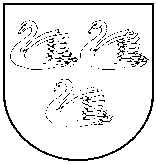 Gulbenes novada pašvaldības dzīvokļu jautājumu komisijaReģ. Nr. 90009116327Ābeļu iela 2, Gulbene, Gulbenes nov., LV-4401Tālrunis 64497710, e-pasts: dome@gulbene.lvDzīvokļu jautājumu komisijas PROTOKOLSCentrālās pārvaldes ēka, Ābeļu iela 2, Gulbene, atklāta sēde2024. gada 19. februāris                                					     Nr. 4Sēde sasaukta 2024.gada 14.februārī plkst. 13:29Sēdi atklāj 2024.gada 19.februārī plkst. 13:29 Sēdi vada - Gulbenes novada pašvaldības dzīvokļu jautājumu komisijas priekšsēdētājs Anatolijs SavickisProtokolē - Speciālists dzīvokļu jautājumos Ligita SlaidiņaPiedalās komisijas locekļi: Gints Āboliņš, Guna Švika, Jānis Antaņevičs, Juris Duļbinskis, Lauma SilaunieceNepiedalās komisijas loceklis: Monta Ķelle – atvaļinājumāGulbenes novada pagastu pārvalžu vadītāji un interesenti attālināti: skatīt sarakstu pielikumāKomisijas sēdei tika veikts videoieraksts, pieejams: https://drive.google.com/drive/home Uz sēdi uzaicināti: Dzīvokļa {…}, Gulbene, īrniece {…}Uz sēdi neieradās uzaicinātie: navDarba kārtība:0. Par darba kārtības apstiprināšanu1. Par pagaidu dzīvojamās telpas Rīgas iela 58A-{…}, Gulbene, Gulbenes novads, izīrēšanu2. Par {…} reģistrēšanu Gulbenes novada pašvaldības “Dzīvojamās telpas izīrēšana personai, kura ar palīdzību nodrošināma pirmām kārtām” reģistrā3. Par {…} reģistrēšanu Gulbenes novada pašvaldības “Dzīvojamās telpas izīrēšana personai vispārējā kārtībā” 4. Par {…} reģistrēšanu Gulbenes novada pašvaldības “Dzīvojamās telpas izīrēšana personai vispārējā kārtībā” reģistrā5. Par {…} reģistrēšanu Gulbenes novada pašvaldības “Dzīvojamās telpas izīrēšana speciālistam” reģistrā6. Par {…} reģistrēšanu Gulbenes novada pašvaldības “Dzīvojamās telpas izīrēšana personai vispārējā kārtībā” 7. Par {…} reģistrēšanu Gulbenes novada pašvaldības “Dzīvojamās telpas izīrēšana personai vispārējā kārtībā” reģistrā8. Par {…} reģistrēšanu Gulbenes novada pašvaldības “Dzīvojamās telpas izīrēšana personai vispārējā kārtībā” reģistrā9. Par {…} reģistrēšanu Gulbenes novada pašvaldības "Īrētas pašvaldības dzīvojamās telpas apmaiņa pret citu īrējamu dzīvojamo telpu". reģistrā10. Par {…} izslēgšanu no “Dzīvojamās telpas izīrēšana personai vispārējā kārtībā” reģistra11. Par speciālistam izīrējamās dzīvojamās telpas Līkā iela 25A-7, Gulbene, Gulbenes novads, izīrēšanu12. Par speciālistam izīrējamās dzīvojamās telpas “Avoti”-3, Ranka, Rankas pagasts, Gulbenes novads, izīrēšanu13. Par dzīvojamās telpas “Dzelzceļa ēka 11.6”-2, Stāmerienas pagasts, Gulbenes novads, izīrēšanu14. Par dzīvokļa Blaumaņa iela 29-{…}, Gulbene, Gulbenes novads, īres līguma termiņa pagarināšanu15. Par dzīvokļa Brīvības iela 5-{…}, Gulbene, Gulbenes novads, īres līguma termiņa pagarināšanu16. Par dzīvokļa Brīvības iela 5-{…}, Gulbene, Gulbenes novads, īres līguma termiņa 17. Par dzīvokļa Gaitnieku iela 10-{…}  Gulbene, Gulbenes novads, īres līguma termiņa pagarināšanu18. Par dzīvokļa O.Kalpaka iela 88-{…}, Gulbene, Gulbenes novads, īres līguma 19. Par dzīvokļa O.Kalpaka iela 88-{…}, Gulbene, Gulbenes novads, īres līguma termiņa  pagarināšanu20. Par dzīvokļa O.Kalpaka iela 47-{…}, Gulbene, Gulbenes novads, īres līguma termiņa pagarināšanu21. Par dzīvokļa Rīgas iela 58-{…}, Gulbene, Gulbenes novads, īres līguma termiņa pagarināšanu22. Par dzīvokļa Upes iela 3-{…}, Gulbene, Gulbenes novads, īres līguma termiņa pagarināšanu23. Par dzīvokļa Upes iela 3-3, Gulbene, Gulbenes novads, īres līguma termiņa pagarināšanu24. Par dzīvojamās telpas Nr.24 sociālā dzīvojamā mājā “Blomīte”, Ozolkalns, Beļavas pagasts, Gulbenes novads, īres līguma termiņa pagarināšanu26. Par dzīvokļa “Ceļmalas”- {…}, Ozolkalns, Beļavas pagasts, Gulbenes novads, īres līguma termiņa pagarināšanu27. Par dzīvokļa “Mežotnes 1”- {…}, Svelberģis, Beļavas pagasts, Gulbenes novads, īres līguma termiņa pagarināšanu28. Par dzīvokļa “Vietaskrasts”- {…}, Galgauska,  Galgauskas pagasts, Gulbenes novads, īres līguma termiņa pagarināšanu29. Par dzīvokļa “Lauksaimniecības Skola 20”- {…}, Jaungulbene, Jaungulbenes pagasts, Gulbenes novads, īres līguma termiņa pagarināšanu30. Par dzīvokļa “Dārzamāja”- {…}, Litene, Litenes pagasts, Gulbenes novads, īres līguma termiņa pagarināšanu31. Par dzīvokļa “Egles” - {…}, Līgo , Līgo pagasts, Gulbenes novads, īres līguma pagarināšanu32. Par dzīvokļa “Kartona Fabrika 7”- {…}, Gaujasrēveļi, Rankas pagasts, Gulbenes novads, īres līguma termiņa pagarināšanu33. Par dzīvokļa “Ievlejas”- {…}, Vecstāmeriena, Stāmerienas pagasts, Gulbenes novads, īres līguma termiņa pagarināšanu34. Par dzīvokļa “Ceļmalas 1”- {…}, Ceļmalas, Stradu pagasts, Gulbenes novads, īres līguma termiņa pagarināšanu35. Par dzīvokļa “Ceļmalas 3”- {…}, Ceļmalas, Stradu pagasts, Gulbenes novads, īres līguma termiņa pagarināšanu36. Par dzīvokļa “Stāķi 15” – {…}, Stāķi, Stradu pagasts, Gulbenes novads, īres līguma termiņa  pagarināšanu37. Par dzīvokļa “Stāķi 18” – {…}, Stāķi, Stradu pagasts, Gulbenes novads, īres līguma termiņa  pagarināšanu39. Par dzīvokļa “Dzirnavas”- {…}, Tirzas pagasts, Gulbenes novads, īres līguma termiņa 40. Par dzīvokļa “Tirzmalas”- {…}, Tirza, Tirzas pagasts, Gulbenes novads, īres līguma termiņa pagarināšanu41. Par dzīvokļa “Kļavkalni”- {…}, Tirza, Tirzas pagasts, Gulbenes novads, īres līguma termiņa pagarināšanu42. Par dzīvokļa Raiņa iela 15-{…}, Gulbene, Gulbenes novads, īres līguma slēgšanu43. Par {…}iesnieguma izskatīšanu44. Par {…}iesnieguma izskatīšanu45. Par {…}iesnieguma izskatīšanu46. Par dzīvokļa ”Kļavkalni”- {…}, Tirza, Tirzas pagasts, Gulbenes novads, īres līguma pārformēšanu47. Par dzīvokļa “Šķieneri 8”- {…}, Šķieneri, Stradu pagasts, Gulbenes novads, īres 48. Par dzīvokļa Pils iela 6-{…}, Gulbene, Gulbenes novads, īres līguma termiņa pagarināšanu0.Par darba kārtības apstiprināšanuZIŅO: Anatolijs SavickisLĒMUMA PROJEKTU SAGATAVOJA: Ligita SlaidiņaDEBATĒS PIEDALĀS: navPriekšlikumi balsošanai:1. Papildināt darba kārtību ar 47.punktu - Par dzīvokļa “Šķieneri 8”- {…}, Šķieneri, Stradu pagasts, Gulbenes novads, īres līguma termiņa pagarināšanu (Ligita Slaidiņa)Balsojums: ar 6 balsīm "Par" (Anatolijs Savickis, Gints Āboliņš, Guna Švika, Jānis Antaņevičs, Juris Duļbinskis, Lauma Silauniece), "Pret" – nav, "Atturas" – nav, "Nepiedalās" – navLēmums: Pieņemts2. Papildināt darba kārtību ar 48.punktu - Par dzīvokļa Pils iela 6-{…}, Gulbene, Gulbenes novads, īres līguma termiņa pagarināšanu (Ligita Slaidiņa)Balsojums: ar 6 balsīm "Par" (Anatolijs Savickis, Gints Āboliņš, Guna Švika, Jānis Antaņevičs, Juris Duļbinskis, Lauma Silauniece), "Pret" – nav, "Atturas" – nav, "Nepiedalās" – navLēmums: PieņemtsGulbenes novada pašvaldības Dzīvokļu jautājumu komisija atklāti balsojot:ar 6 balsīm "Par" (Anatolijs Savickis, Gints Āboliņš, Guna Švika, Jānis Antaņevičs, Juris Duļbinskis, Lauma Silauniece), "Pret" – nav, "Atturas" – nav, "Nepiedalās" – nav, NOLEMJ:Apstiprināt 2024.gada 19.februāra Dzīvokļu jautājumu komisijas darba kārtību.1.Par pagaidu dzīvojamās telpas Rīgas iela 58A-{…}, Gulbene, Gulbenes novads, izīrēšanuZIŅO: Anatolijs SavickisLĒMUMA PROJEKTU SAGATAVOJA: Ligita SlaidiņaDEBATĒS PIEDALĀS: Gints Āboliņš, Guna Švika, Jānis Antaņevičs, Lauma SilaunieceUz komisiju tika iesniegts šāds lēmumprojekts:Par pagaidu dzīvojamās telpas Rīgas iela 58A-{…}, Gulbene, Gulbenes novads, izīrēšanuGulbenes novada pašvaldības dokumentu vadības sistēmā 2024.gada 15.janvārī ar reģistrācijas numuru GND/5.4/24/97-G reģistrēts {…} (turpmāk – iesniedzējs), deklarētā dzīvesvieta: {…}, Gulbene, Gulbenes novads, LV-4401 (turpmāk – dzīvojamā telpa), 2024.gada 15.janvāra iesniegums, kurā teikts, ka 2024.gada 12.janvārī notika ugunsgrēks dzīvojamā telpā un turpmāk tā nav dzīvošanai derīga. Iesniedzējs lūdz piešķirt pagaidu dzīvojamo platību, kamēr notiek nelaimes gadījuma izmeklēšana, dzīvojamās telpas atjaunošana, kā arī bojājumu novēršana. Papildus 2024.gada 24.janvārī saņemts iesniegums, kurā izteikts lūgums, kamēr dzīvojamā telpa nav apdzīvojama, neaprēķināt īres, apsaimniekošanas un komunālo maksājumu summu. Likuma “Par palīdzību dzīvokļa jautājumu risināšanā” (turpmāk – Palīdzības likums) 13.panta pirmās daļas 1.punktā (turpmāk – Palīdzības likums) noteiktas personas, kurām pašvaldība neatliekami sniedz palīdzību un tās ir: personas, kurām īrētā vai īpašumā esošā dzīvojamā telpa vai dzīvojamā māja ir cietusi terora akta, stihiskas nelaimes, avārijas vai citas katastrofas rezultātā, — ja persona šajā dzīvojamā telpā vai dzīvojamā mājā ir deklarējusi savu dzīvesvietu un ja tai attiecīgās pašvaldības administratīvajā teritorijā nepieder cita dzīvošanai derīga dzīvojamā telpa vai dzīvojamā māja. Gulbenes novada pašvaldības rīcībā ir informācija par 2024.gada 11.janvārī notikušo ugunsgrēku {…}, Gulbenē, Gulbenes novadā, LV – 4401, ko apliecina 2024.gada 12.janvāra akts par ugunsgrēku Nr.VEK_11012024_02331.Gulbenes novada pašvaldība, apsekojot dzīvojamo telpu, konstatējusi, ka …… (atjaunos vai neatjaunos). Palīdzības likuma 13.panta ceturtās daļas 1.punkta __) apakšpunkts nosaka, ka pašvaldības dome vai tās deleģēta institūcija Administratīvā procesa likumā noteiktajā termiņā šā panta pirmās daļas 1.punktā minētajā gadījumā izvērtē attiecīgās dzīvojamās telpas vai dzīvojamās mājas tehnisko stāvokli, lai konstatētu, vai dzīvojamo telpu vai dzīvojamo māju ir iespējams atjaunot, un pieņem vienu lēmumu par ….. (un te būs a) vai c) apakšpunkts. Pašvaldību likuma 4.panta pirmās daļas 10.punkts nosaka, ka viena no pašvaldības autonomajām funkcijām ir sniegt iedzīvotājiem palīdzību mājokļa jautājumu risināšanā, kā arī veicināt dzīvojamā fonda veidošanu, uzturēšanu un modernizēšanu. Dzīvojamo telpu īres likuma 7.pants nosaka, ka dzīvojamās telpas īres līgumu rakstveidā slēdz izīrētājs un īrnieks, savukārt 9.pants nosaka, ka dzīvojamās telpas īres līgumu slēdz uz noteiktu termiņu.Ņemot vērā minēto, pamatojoties uz likuma “Par palīdzību dzīvokļa jautājumu risināšanā” 13.panta pirmās daļas 1.punktu un ceturtās daļas 1.punkta __)apakšpunktu, Dzīvojamo telpu īres likuma 7. un 9.pantu, Pašvaldību likuma 4.panta pirmās daļas 10.punktu, atklāti balsojot: PAR –__; PRET – __; ATTURAS – __, Gulbenes novada pašvaldības dzīvokļu jautājumu komisija NOLEMJ:1. NOSLĒGT dzīvojamās telpas Nr. {…}, kas atrodas Rīgas ielā 58A, Gulbenē, Gulbenes novadā, īres līgumu ar {…}, deklarētā dzīvesvieta: {…}, Gulbene, Gulbenes novads, LV-4401, uz laiku līdz 20__.gada __________.2. NOTEIKT {…}viena mēneša termiņu dzīvojamās telpas īres līguma noslēgšanai.3. UZDOT SIA “Gulbenes Energo Serviss”, reģistrācijas numurs 546030000121, juridiskā adrese: Blaumaņa iela 56A, Gulbene, Gulbenes novads, LV-4401, sagatavot un noslēgt dzīvojamās telpas īres līgumu.4. NOTEIKT {…} par pienākumu pēc dzīvojamās telpas īres līguma noslēgšanas nekavējoties noslēgt līgumu ar SIA “LAUTUS VIDE” par atkritumu apsaimniekošanu.3. UZDOT SIA “Gulbenes Energo Serviss”, reģistrācijas numurs 546030000121, juridiskā adrese: Blaumaņa iela 56A, Gulbene, Gulbenes novads, LV-4401, izbeigt dzīvojamās telpas {…}, Gulbene, īres līgumu ar _____________.5. NOTEIKT par pienākumu pēc dzīvojamās telpas īres līguma noslēgšanas nekavējoties deklarēt dzīvesvietu lēmuma 1.punktā minētajā dzīvojamajā telpā {…}.6. Lēmuma izrakstu:6.1. izsniegt {…}, klātienē: Ābeļu iela 2, 106.kab. ;6.2. nosūtīt SIA “Gulbenes Energo Serviss”, juridiskā adrese: Blaumaņa iela 56A, Gulbene, Gulbenes novads, LV-4401.Komisijas priekšsēdētājs Anatolijs Savickis iesniedz priekšlikumu:Atlikt jautājuma izskatīšanu uz marta mēneša komisijuGulbenes novada pašvaldības Dzīvokļu jautājumu komisija atklāti balsojot:ar 6 balsīm "Par" (Anatolijs Savickis, Gints Āboliņš, Guna Švika, Jānis Antaņevičs, Juris Duļbinskis, Lauma Silauniece), "Pret" – nav, "Atturas" – nav, "Nepiedalās" – nav, NOLEMJ:Atlikt jautājuma izskatīšanu uz marta mēneša komisijas sēdi. 2.Par {…}reģistrēšanu Gulbenes novada pašvaldības “Dzīvojamās telpas izīrēšana personai, kura ar palīdzību nodrošināma pirmām kārtām” reģistrāZIŅO: Anatolijs SavickisLĒMUMA PROJEKTU SAGATAVOJA: Ligita SlaidiņaDEBATĒS PIEDALĀS: navGulbenes novada pašvaldības Dzīvokļu jautājumu komisija atklāti balsojot:ar 6 balsīm "Par" (Anatolijs Savickis, Gints Āboliņš, Guna Švika, Jānis Antaņevičs, Juris Duļbinskis, Lauma Silauniece), "Pret" – nav, "Atturas" – nav, "Nepiedalās" – nav, NOLEMJ:Pieņemt iesniegto lēmuma projektu “Par {…}reģistrēšanu Gulbenes novada pašvaldības “Dzīvojamās telpas izīrēšana personai, kura ar palīdzību nodrošināma pirmām kārtām” reģistrā”. Lēmums Nr.GND/2.38.1/24/36 sēdes protokola pielikumā3.Par {…}reģistrēšanu Gulbenes novada pašvaldības “Dzīvojamās telpas izīrēšana personai vispārējā kārtībā” reģistrāZIŅO: Anatolijs SavickisLĒMUMA PROJEKTU SAGATAVOJA: Ligita SlaidiņaDEBATĒS PIEDALĀS: Anatolijs SavickisGulbenes novada pašvaldības Dzīvokļu jautājumu komisija atklāti balsojot:ar 6 balsīm "Par" (Anatolijs Savickis, Gints Āboliņš, Guna Švika, Jānis Antaņevičs, Juris Duļbinskis, Lauma Silauniece), "Pret" – nav, "Atturas" – nav, "Nepiedalās" – nav, NOLEMJ:Pieņemt iesniegto lēmuma projektu “Par {…} reģistrēšanu Gulbenes novada pašvaldības “Dzīvojamās telpas izīrēšana personai vispārējā kārtībā” reģistrā”. Lēmums Nr.GND/2.38.1/24/37 sēdes protokola pielikumā4.Par {…} reģistrēšanu Gulbenes novada pašvaldības “Dzīvojamās telpas izīrēšana personai vispārējā kārtībā” reģistrāZIŅO: Anatolijs SavickisLĒMUMA PROJEKTU SAGATAVOJA: Ligita SlaidiņaDEBATĒS PIEDALĀS: Anatolijs Savickis, Guna Švika, Ligita SlaidiņaGulbenes novada pašvaldības Dzīvokļu jautājumu komisija atklāti balsojot:ar 6 balsīm "Par" (Anatolijs Savickis, Gints Āboliņš, Guna Švika, Jānis Antaņevičs, Juris Duļbinskis, Lauma Silauniece), "Pret" – nav, "Atturas" – nav, "Nepiedalās" – nav, NOLEMJ:Pieņemt iesniegto lēmuma projektu “Par {…} reģistrēšanu Gulbenes novada pašvaldības “Dzīvojamās telpas izīrēšana personai vispārējā kārtībā” reģistrā”. Lēmums Nr.GND/2.38.1/24/38 sēdes protokola pielikumā5.Par {…}reģistrēšanu Gulbenes novada pašvaldības “Dzīvojamās telpas izīrēšana speciālistam” reģistrāZIŅO: Anatolijs SavickisLĒMUMA PROJEKTU SAGATAVOJA: Ligita SlaidiņaDEBATĒS PIEDALĀS: Anatolijs Savickis, Lauma Silauniece, Ligita SlaidiņaGulbenes novada pašvaldības Dzīvokļu jautājumu komisija atklāti balsojot:ar 6 balsīm "Par" (Anatolijs Savickis, Gints Āboliņš, Guna Švika, Jānis Antaņevičs, Juris Duļbinskis, Lauma Silauniece), "Pret" – nav, "Atturas" – nav, "Nepiedalās" – nav, NOLEMJ:Pieņemt iesniegto lēmuma projektu “Par {…} reģistrēšanu Gulbenes novada pašvaldības “Dzīvojamās telpas izīrēšana speciālistam” reģistrā”. Lēmums Nr.GND/2.38.1/24/40 sēdes protokola pielikumā6.Par {…}reģistrēšanu Gulbenes novada pašvaldības “Dzīvojamās telpas izīrēšana personai vispārējā kārtībā” reģistrāZIŅO: Anatolijs SavickisLĒMUMA PROJEKTU SAGATAVOJA: Ligita SlaidiņaDEBATĒS PIEDALĀS: navGulbenes novada pašvaldības Dzīvokļu jautājumu komisija atklāti balsojot:ar 6 balsīm "Par" (Anatolijs Savickis, Gints Āboliņš, Guna Švika, Jānis Antaņevičs, Juris Duļbinskis, Lauma Silauniece), "Pret" – nav, "Atturas" – nav, "Nepiedalās" – nav, NOLEMJ:Pieņemt iesniegto lēmuma projektu “Par {…} reģistrēšanu Gulbenes novada pašvaldības “Dzīvojamās telpas izīrēšana personai vispārējā kārtībā” reģistrā”. Lēmums Nr.GND/2.38.1/24/39 sēdes protokola pielikumā7.Par {…}reģistrēšanu Gulbenes novada pašvaldības “Dzīvojamās telpas izīrēšana personai vispārējā kārtībā” reģistrāZIŅO: Anatolijs SavickisLĒMUMA PROJEKTU SAGATAVOJA: Ligita SlaidiņaDEBATĒS PIEDALĀS: Anatolijs SavickisGulbenes novada pašvaldības Dzīvokļu jautājumu komisija atklāti balsojot:ar 6 balsīm "Par" (Anatolijs Savickis, Gints Āboliņš, Guna Švika, Jānis Antaņevičs, Juris Duļbinskis, Lauma Silauniece), "Pret" – nav, "Atturas" – nav, "Nepiedalās" – nav, NOLEMJ:Pieņemt iesniegto lēmuma projektu “Par {…}reģistrēšanu Gulbenes novada pašvaldības “Dzīvojamās telpas izīrēšana personai vispārējā kārtībā” reģistrā”. Lēmums Nr.GND/2.38.1/24/41 sēdes protokola pielikumā8.Par {…}reģistrēšanu Gulbenes novada pašvaldības “Dzīvojamās telpas izīrēšana personai vispārējā kārtībā” reģistrāZIŅO: Anatolijs SavickisLĒMUMA PROJEKTU SAGATAVOJA: Ligita SlaidiņaDEBATĒS PIEDALĀS: Anatolijs SavickisGulbenes novada pašvaldības Dzīvokļu jautājumu komisija atklāti balsojot:ar 6 balsīm "Par" (Anatolijs Savickis, Gints Āboliņš, Guna Švika, Jānis Antaņevičs, Juris Duļbinskis, Lauma Silauniece), "Pret" – nav, "Atturas" – nav, "Nepiedalās" – nav, NOLEMJ:Pieņemt iesniegto lēmuma projektu “Par {…}reģistrēšanu Gulbenes novada pašvaldības “Dzīvojamās telpas izīrēšana personai vispārējā kārtībā” reģistrā”. Lēmums Nr.GND/2.38.1/24/42 sēdes protokola pielikumā9.Par {…}reģistrēšanu Gulbenes novada pašvaldības "Īrētas pašvaldības dzīvojamās telpas apmaiņa pret citu īrējamu dzīvojamo telpu" reģistrāZIŅO: Anatolijs SavickisLĒMUMA PROJEKTU SAGATAVOJA: Ligita SlaidiņaDEBATĒS PIEDALĀS: Anatolijs SavickisGulbenes novada pašvaldības Dzīvokļu jautājumu komisija atklāti balsojot:ar 6 balsīm "Par" (Anatolijs Savickis, Gints Āboliņš, Guna Švika, Jānis Antaņevičs, Juris Duļbinskis, Lauma Silauniece), "Pret" – nav, "Atturas" – nav, "Nepiedalās" – nav, NOLEMJ:Pieņemt iesniegto lēmuma projektu “Par {…}reģistrēšanu Gulbenes novada pašvaldības "Īrētas pašvaldības dzīvojamās telpas apmaiņa pret citu īrējamu dzīvojamo telpu" reģistrā”. Lēmums Nr.GND/2.38.1/24/43 sēdes protokola pielikumā10.Par {…}izslēgšanu no “Dzīvojamās telpas izīrēšana personai vispārējā kārtībā” reģistraZIŅO: Anatolijs SavickisLĒMUMA PROJEKTU SAGATAVOJA: Ligita SlaidiņaDEBATĒS PIEDALĀS: navGulbenes novada pašvaldības Dzīvokļu jautājumu komisija atklāti balsojot:ar 6 balsīm "Par" (Anatolijs Savickis, Gints Āboliņš, Guna Švika, Jānis Antaņevičs, Juris Duļbinskis, Lauma Silauniece), "Pret" – nav, "Atturas" – nav, "Nepiedalās" – nav, NOLEMJ:Pieņemt iesniegto lēmuma projektu “Par {…}izslēgšanu no “Dzīvojamās telpas izīrēšana personai vispārējā kārtībā” reģistra”. Lēmums Nr.GND/2.38.1/24/44 sēdes protokola pielikumā11.Par speciālistam izīrējamās dzīvojamās telpas Līkā iela {…}, Gulbene, Gulbenes novads, izīrēšanuZIŅO: Anatolijs SavickisLĒMUMA PROJEKTU SAGATAVOJA: Ligita SlaidiņaDEBATĒS PIEDALĀS: Anatolijs Savickis, Jānis Antaņevičs, Gints ĀboliņšJānis Antaņevičs izsaka priekšlikumu:Īres līguma termiņu noteikt  2024.gada 19.maiju Balsojums: ar 6 balsīm "Par" (Anatolijs Savickis, Gints Āboliņš, Guna Švika, Jānis Antaņevičs, Juris Duļbinskis, Lauma Silauniece), "Pret" – nav, "Atturas" – nav, "Nepiedalās" – nav, NOLEMJ:Īres līguma termiņu noteikt  2024.gada 19.maiju.Gulbenes novada pašvaldības Dzīvokļu jautājumu komisija atklāti balsojot:ar 6 balsīm "Par" (Anatolijs Savickis, Gints Āboliņš, Guna Švika, Jānis Antaņevičs, Juris Duļbinskis, Lauma Silauniece), "Pret" – nav, "Atturas" – nav, "Nepiedalās" – nav, NOLEMJ:Pieņemt iesniegto lēmuma projektu “Par speciālistam izīrējamās dzīvojamās telpas Līkā iela {…}, Gulbene, Gulbenes novads, izīrēšanu”. Lēmums Nr.GND/2.38.1/24/45 sēdes protokola pielikumā12.Par speciālistam izīrējamās dzīvojamās telpas {…}, Ranka, Rankas pagasts, Gulbenes novads, izīrēšanuZIŅO: Anatolijs SavickisLĒMUMA PROJEKTU SAGATAVOJA: Ligita SlaidiņaDEBATĒS PIEDALĀS: Anatolijs SavickisGulbenes novada pašvaldības Dzīvokļu jautājumu komisija atklāti balsojot:ar 6 balsīm "Par" (Anatolijs Savickis, Gints Āboliņš, Guna Švika, Jānis Antaņevičs, Juris Duļbinskis, Lauma Silauniece), "Pret" – nav, "Atturas" – nav, "Nepiedalās" – nav, NOLEMJ:Pieņemt iesniegto lēmuma projektu “Par speciālistam izīrējamās dzīvojamās telpas {…}, Ranka, Rankas pagasts, Gulbenes novads, izīrēšanu”. Lēmums Nr.GND/2.38.1/24/46 sēdes protokola pielikumā13.Par dzīvojamās telpas {…}, Stāmerienas pagasts, Gulbenes novads, izīrēšanuZIŅO: Anatolijs SavickisLĒMUMA PROJEKTU SAGATAVOJA: Ligita SlaidiņaDEBATĒS PIEDALĀS: navGulbenes novada pašvaldības Dzīvokļu jautājumu komisija atklāti balsojot:ar 6 balsīm "Par" (Anatolijs Savickis, Gints Āboliņš, Guna Švika, Jānis Antaņevičs, Juris Duļbinskis, Lauma Silauniece), "Pret" – nav, "Atturas" – nav, "Nepiedalās" – nav, NOLEMJ:Pieņemt iesniegto lēmuma projektu “Par dzīvojamās telpas {…}, Stāmerienas pagasts, Gulbenes novads, izīrēšanu”. Lēmums Nr.GND/2.38.1/24/47 sēdes protokola pielikumā14.Par dzīvokļa Blaumaņa iela {…}, Gulbene, Gulbenes novads, īres līguma termiņa pagarināšanuZIŅO: Anatolijs SavickisLĒMUMA PROJEKTU SAGATAVOJA: Ligita SlaidiņaDEBATĒS PIEDALĀS: Guna Švika, Ligita Slaidiņa, Juris DuļbinskisGulbenes novada pašvaldības Dzīvokļu jautājumu komisija atklāti balsojot:ar 6 balsīm "Par" (Anatolijs Savickis, Gints Āboliņš, Guna Švika, Jānis Antaņevičs, Juris Duļbinskis, Lauma Silauniece), "Pret" – nav, "Atturas" – nav, "Nepiedalās" – nav, NOLEMJ:Pieņemt iesniegto lēmuma projektu “Par dzīvokļa Blaumaņa iela {…}, Gulbene, Gulbenes novads, īres līguma termiņa pagarināšanu”. Lēmums Nr.GND/2.38.1/24/48 sēdes protokola pielikumā15.Par dzīvokļa Brīvības iela {…}, Gulbene, Gulbenes novads, īres līguma termiņa pagarināšanuZIŅO: Anatolijs SavickisLĒMUMA PROJEKTU SAGATAVOJA: Ligita SlaidiņaDEBATĒS PIEDALĀS: Gints ĀboliņšGulbenes novada pašvaldības Dzīvokļu jautājumu komisija atklāti balsojot:ar 6 balsīm "Par" (Anatolijs Savickis, Gints Āboliņš, Guna Švika, Jānis Antaņevičs, Juris Duļbinskis, Lauma Silauniece), "Pret" – nav, "Atturas" – nav, "Nepiedalās" – nav, NOLEMJ:Pieņemt iesniegto lēmuma projektu “Par dzīvokļa Brīvības iela {…}, Gulbene, Gulbenes novads, īres līguma termiņa pagarināšanu”. Lēmums Nr.GND/2.38.1/24/49 sēdes protokola pielikumā16.Par dzīvokļa Brīvības iela {…}, Gulbene, Gulbenes novads, īres līguma termiņa pagarināšanuZIŅO: Anatolijs SavickisLĒMUMA PROJEKTU SAGATAVOJA: Ligita SlaidiņaDEBATĒS PIEDALĀS: navGulbenes novada pašvaldības Dzīvokļu jautājumu komisija atklāti balsojot:ar 6 balsīm "Par" (Anatolijs Savickis, Gints Āboliņš, Guna Švika, Jānis Antaņevičs, Juris Duļbinskis, Lauma Silauniece), "Pret" – nav, "Atturas" – nav, "Nepiedalās" – nav, NOLEMJ:Pieņemt iesniegto lēmuma projektu “Par dzīvokļa Brīvības iela {…}, Gulbene, Gulbenes novads, īres līguma termiņa pagarināšanu”. Lēmums Nr.GND/2.38.1/24/50 sēdes protokola pielikumā17.Par dzīvokļa Gaitnieku iela {…}, Gulbene, Gulbenes novads, īres līguma termiņa pagarināšanuZIŅO: Anatolijs SavickisLĒMUMA PROJEKTU SAGATAVOJA: Ligita SlaidiņaDEBATĒS PIEDALĀS: Anatolijs Savickis, Gints Āboliņš, Guna Švika, Jānis Antaņevičs Gulbenes novada pašvaldības Dzīvokļu jautājumu komisija atklāti balsojot:ar 5 balsīm "Par" (Anatolijs Savickis, Guna Švika, Jānis Antaņevičs, Juris Duļbinskis, Lauma Silauniece), "Pret" – 1 (Gints Āboliņš), "Atturas" – nav, "Nepiedalās" – nav, NOLEMJ:Pieņemt iesniegto lēmuma projektu “Par dzīvokļa Gaitnieku iela {…}, Gulbene, Gulbenes novads, īres līguma termiņa pagarināšanu”. Lēmums Nr.GND/2.38.1/24/51 sēdes protokola pielikumā18.Par dzīvokļa O.Kalpaka iela {…}, Gulbene, Gulbenes novads, īres līguma termiņa pagarināšanuZIŅO: Anatolijs SavickisLĒMUMA PROJEKTU SAGATAVOJA: Ligita SlaidiņaDEBATĒS PIEDALĀS: navGulbenes novada pašvaldības Dzīvokļu jautājumu komisija atklāti balsojot:ar 6 balsīm "Par" (Anatolijs Savickis, Gints Āboliņš, Guna Švika, Jānis Antaņevičs, Juris Duļbinskis, Lauma Silauniece), "Pret" – nav, "Atturas" – nav, "Nepiedalās" – nav, NOLEMJ:Pieņemt iesniegto lēmuma projektu “Par dzīvokļa O.Kalpaka iela {…}, Gulbene, Gulbenes novads, īres līguma termiņa pagarināšanu”. Lēmums Nr.GND/2.38.1/24/52 sēdes protokola pielikumā19.Par dzīvokļa O.Kalpaka iela {…}, Gulbene, Gulbenes novads, īres līguma termiņa  pagarināšanuZIŅO: Anatolijs SavickisLĒMUMA PROJEKTU SAGATAVOJA: Ligita SlaidiņaDEBATĒS PIEDALĀS: Anatolijs Savickis, Guna Švika, Ligita Slaidiņa, Juris DuļbinskisGulbenes novada pašvaldības Dzīvokļu jautājumu komisija atklāti balsojot:ar 6 balsīm "Par" (Anatolijs Savickis, Gints Āboliņš, Guna Švika, Jānis Antaņevičs, Juris Duļbinskis, Lauma Silauniece), "Pret" – nav, "Atturas" – nav, "Nepiedalās" – nav, NOLEMJ:Pieņemt iesniegto lēmuma projektu “Par dzīvokļa O.Kalpaka iela {…}, Gulbene, Gulbenes novads, īres līguma termiņa pagarināšanu”. Lēmums Nr.GND/2.38.1/24/53 sēdes protokola pielikumā20.Par dzīvokļa O.Kalpaka iela {…} Gulbene, Gulbenes novads, īres līguma termiņa pagarināšanuZIŅO: Anatolijs SavickisLĒMUMA PROJEKTU SAGATAVOJA: Ligita SlaidiņaDEBATĒS PIEDALĀS: navGulbenes novada pašvaldības Dzīvokļu jautājumu komisija atklāti balsojot:ar 6 balsīm "Par" (Anatolijs Savickis, Gints Āboliņš, Guna Švika, Jānis Antaņevičs, Juris Duļbinskis, Lauma Silauniece), "Pret" – nav, "Atturas" – nav, "Nepiedalās" – nav, NOLEMJ:Pieņemt iesniegto lēmuma projektu “Par dzīvokļa O.Kalpaka iela {…}, Gulbene, Gulbenes novads, īres līguma termiņa pagarināšanu”. Lēmums Nr.GND/2.38.1/24/54 sēdes protokola pielikumā21.Par dzīvokļa Rīgas iela {…}, Gulbene, Gulbenes novads, īres līguma termiņa pagarināšanuZIŅO: Anatolijs SavickisLĒMUMA PROJEKTU SAGATAVOJA: Ligita SlaidiņaDEBATĒS PIEDALĀS: Guna Švika, Ligita SlaidiņaGulbenes novada pašvaldības Dzīvokļu jautājumu komisija atklāti balsojot:ar 6 balsīm "Par" (Anatolijs Savickis, Gints Āboliņš, Guna Švika, Jānis Antaņevičs, Juris Duļbinskis, Lauma Silauniece), "Pret" – nav, "Atturas" – nav, "Nepiedalās" – nav, NOLEMJ:Pieņemt iesniegto lēmuma projektu “Par dzīvokļa Rīgas iela {…}, Gulbene, Gulbenes novads, īres līguma termiņa pagarināšanu”. Lēmums Nr.GND/2.38.1/24/55 sēdes protokola pielikumā22.Par dzīvokļa Upes iela {…}, Gulbene, Gulbenes novads, īres līguma termiņa pagarināšanuZIŅO: Anatolijs SavickisLĒMUMA PROJEKTU SAGATAVOJA: Ligita SlaidiņaDEBATĒS PIEDALĀS: Guna Švika, Ligita SlaidiņaGulbenes novada pašvaldības Dzīvokļu jautājumu komisija atklāti balsojot:ar 6 balsīm "Par" (Anatolijs Savickis, Gints Āboliņš, Guna Švika, Jānis Antaņevičs, Juris Duļbinskis, Lauma Silauniece), "Pret" – nav, "Atturas" – nav, "Nepiedalās" – nav, NOLEMJ:Pieņemt iesniegto lēmuma projektu “Par dzīvokļa Upes iela {…}, Gulbene, Gulbenes novads, īres līguma termiņa pagarināšanu”. Lēmums Nr.GND/2.38.1/24/56 sēdes protokola pielikumā23.Par dzīvokļa Upes iela {…}, Gulbene, Gulbenes novads, īres līguma termiņa pagarināšanuZIŅO: Anatolijs SavickisLĒMUMA PROJEKTU SAGATAVOJA: Ligita SlaidiņaDEBATĒS PIEDALĀS: navGulbenes novada pašvaldības Dzīvokļu jautājumu komisija atklāti balsojot:ar 6 balsīm "Par" (Anatolijs Savickis, Gints Āboliņš, Guna Švika, Jānis Antaņevičs, Juris Duļbinskis, Lauma Silauniece), "Pret" – nav, "Atturas" – nav, "Nepiedalās" – nav, NOLEMJ:Pieņemt iesniegto lēmuma projektu “Par dzīvokļa Upes iela {…}, Gulbene, Gulbenes novads, īres līguma termiņa pagarināšanu”. Lēmums Nr.GND/2.38.1/24/57 sēdes protokola pielikumā24.Par dzīvojamās telpas Nr. {…} sociālā dzīvojamā mājā “Blomīte”, Ozolkalns, Beļavas pagasts, Gulbenes novads, īres līguma termiņa pagarināšanuZIŅO: Anatolijs SavickisLĒMUMA PROJEKTU SAGATAVOJA: Ligita SlaidiņaDEBATĒS PIEDALĀS: navGulbenes novada pašvaldības Dzīvokļu jautājumu komisija atklāti balsojot:ar 6 balsīm "Par" (Anatolijs Savickis, Gints Āboliņš, Guna Švika, Jānis Antaņevičs, Juris Duļbinskis, Lauma Silauniece), "Pret" – nav, "Atturas" – nav, "Nepiedalās" – nav, NOLEMJ:Pieņemt iesniegto lēmuma projektu “Par dzīvojamās telpas Nr. {…} sociālā dzīvojamā mājā “Blomīte”, Ozolkalns, Beļavas pagasts, Gulbenes novads, īres līguma termiņa pagarināšanu”. Lēmums Nr.GND/2.38.1/24/58 sēdes protokola pielikumā25.Par dzīvojamās telpas Nr. {…} sociālā dzīvojamā mājā “Blomīte”, Ozolkalns, Beļavas pagasts, Gulbenes novads, īres līguma termiņa pagarināšanuZIŅO: Anatolijs SavickisLĒMUMA PROJEKTU SAGATAVOJA: Ligita SlaidiņaDEBATĒS PIEDALĀS: navGulbenes novada pašvaldības Dzīvokļu jautājumu komisija atklāti balsojot:ar 6 balsīm "Par" (Anatolijs Savickis, Gints Āboliņš, Guna Švika, Jānis Antaņevičs, Juris Duļbinskis, Lauma Silauniece), "Pret" – nav, "Atturas" – nav, "Nepiedalās" – nav, NOLEMJ:Pieņemt iesniegto lēmuma projektu “Par dzīvojamās telpas Nr. {…} sociālā dzīvojamā mājā “Blomīte”, Ozolkalns, Beļavas pagasts, Gulbenes novads, īres līguma termiņa pagarināšanu”. Lēmums Nr.GND/2.38.1/24/59 sēdes protokola pielikumā26.Par dzīvokļa {…}, Ozolkalns, Beļavas pagasts, Gulbenes novads, īres līguma termiņa pagarināšanuZIŅO: Anatolijs SavickisLĒMUMA PROJEKTU SAGATAVOJA: Ligita SlaidiņaDEBATĒS PIEDALĀS: Anatolijs Savickis, Jānis AntaņevičsGulbenes novada pašvaldības Dzīvokļu jautājumu komisija atklāti balsojot:ar 6 balsīm "Par" (Anatolijs Savickis, Gints Āboliņš, Guna Švika, Jānis Antaņevičs, Juris Duļbinskis, Lauma Silauniece), "Pret" – nav, "Atturas" – nav, "Nepiedalās" – nav, NOLEMJ:Pieņemt iesniegto lēmuma projektu “Par dzīvokļa {…}, Ozolkalns, Beļavas pagasts, Gulbenes novads, īres līguma termiņa pagarināšanu”. Lēmums Nr.GND/2.38.1/24/60 sēdes protokola pielikumā27.Par dzīvokļa {…}, Svelberģis, Beļavas pagasts, Gulbenes novads, īres līguma termiņa pagarināšanuZIŅO: Anatolijs SavickisLĒMUMA PROJEKTU SAGATAVOJA: Ligita SlaidiņaDEBATĒS PIEDALĀS: navGulbenes novada pašvaldības Dzīvokļu jautājumu komisija atklāti balsojot:ar 6 balsīm "Par" (Anatolijs Savickis, Gints Āboliņš, Guna Švika, Jānis Antaņevičs, Juris Duļbinskis, Lauma Silauniece), "Pret" – nav, "Atturas" – nav, "Nepiedalās" – nav, NOLEMJ:Pieņemt iesniegto lēmuma projektu “Par dzīvokļa {…}, Svelberģis, Beļavas pagasts, Gulbenes novads, īres līguma termiņa pagarināšanu”. Lēmums Nr.GND/2.38.1/24/61 sēdes protokola pielikumā28.Par dzīvokļa {…}, Galgauska,  Galgauskas pagasts, Gulbenes novads, īres līguma termiņa pagarināšanuZIŅO: Anatolijs SavickisLĒMUMA PROJEKTU SAGATAVOJA: Ligita SlaidiņaDEBATĒS PIEDALĀS: navGulbenes novada pašvaldības Dzīvokļu jautājumu komisija atklāti balsojot:ar 6 balsīm "Par" (Anatolijs Savickis, Gints Āboliņš, Guna Švika, Jānis Antaņevičs, Juris Duļbinskis, Lauma Silauniece), "Pret" – nav, "Atturas" – nav, "Nepiedalās" – nav, NOLEMJ:Pieņemt iesniegto lēmuma projektu “Par dzīvokļa {…}, Galgauska,  Galgauskas pagasts, Gulbenes novads, īres līguma termiņa pagarināšanu”. Lēmums Nr.GND/2.38.1/24/62 sēdes protokola pielikumā29.Par dzīvokļa {…}, Jaungulbene, Jaungulbenes pagasts, Gulbenes novads, īres līguma termiņa pagarināšanuZIŅO: Anatolijs SavickisLĒMUMA PROJEKTU SAGATAVOJA: Ligita SlaidiņaDEBATĒS PIEDALĀS: Guna Švika, Ligita SlaidiņaGulbenes novada pašvaldības Dzīvokļu jautājumu komisija atklāti balsojot:ar 6 balsīm "Par" (Anatolijs Savickis, Gints Āboliņš, Guna Švika, Jānis Antaņevičs, Juris Duļbinskis, Lauma Silauniece), "Pret" – nav, "Atturas" – nav, "Nepiedalās" – nav, NOLEMJ:Pieņemt iesniegto lēmuma projektu “Par dzīvokļa {…}, Jaungulbene, Jaungulbenes pagasts, Gulbenes novads, īres līguma termiņa pagarināšanu”. Lēmums Nr.GND/2.38.1/24/63 sēdes protokola pielikumā30.Par dzīvokļa {…}, Litene, Litenes pagasts, Gulbenes novads, īres līguma termiņa pagarināšanuZIŅO: Anatolijs SavickisLĒMUMA PROJEKTU SAGATAVOJA: Dace ŠirakaDEBATĒS PIEDALĀS: navGulbenes novada pašvaldības Dzīvokļu jautājumu komisija atklāti balsojot:ar 6 balsīm "Par" (Anatolijs Savickis, Gints Āboliņš, Guna Švika, Jānis Antaņevičs, Juris Duļbinskis, Lauma Silauniece), "Pret" – nav, "Atturas" – nav, "Nepiedalās" – nav, NOLEMJ:Pieņemt iesniegto lēmuma projektu “Par dzīvokļa {…}, Litene, Litenes pagasts, Gulbenes novads, īres līguma termiņa pagarināšanu”. Lēmums Nr.GND/2.38.1/24/64 sēdes protokola pielikumā31.Par dzīvokļa {…}, Līgo , Līgo pagasts, Gulbenes novads, īres līguma pagarināšanuZIŅO: Anatolijs SavickisLĒMUMA PROJEKTU SAGATAVOJA: Vēsma ElksneDEBATĒS PIEDALĀS: Guna Švika, Ligita SlaidiņaGulbenes novada pašvaldības Dzīvokļu jautājumu komisija atklāti balsojot:ar 6 balsīm "Par" (Anatolijs Savickis, Gints Āboliņš, Guna Švika, Jānis Antaņevičs, Juris Duļbinskis, Lauma Silauniece), "Pret" – nav, "Atturas" – nav, "Nepiedalās" – nav, NOLEMJ:Pieņemt iesniegto lēmuma projektu “Par dzīvokļa {…}, Līgo , Līgo pagasts, Gulbenes novads, īres līguma pagarināšanu”. Lēmums Nr.GND/2.38.1/24/65 sēdes protokola pielikumā32.Par dzīvokļa {…}, Gaujasrēveļi, Rankas pagasts, Gulbenes novads, īres līguma termiņa pagarināšanuZIŅO: Anatolijs SavickisLĒMUMA PROJEKTU SAGATAVOJA: Dace KlibiķeDEBATĒS PIEDALĀS: Anatolijs Savickis, Irēna JansoneGulbenes novada pašvaldības Dzīvokļu jautājumu komisija atklāti balsojot:ar 6 balsīm "Par" (Anatolijs Savickis, Gints Āboliņš, Guna Švika, Jānis Antaņevičs, Juris Duļbinskis, Lauma Silauniece), "Pret" – nav, "Atturas" – nav, "Nepiedalās" – nav, NOLEMJ:Pieņemt iesniegto lēmuma projektu “Par dzīvokļa {…}, Gaujasrēveļi, Rankas pagasts, Gulbenes novads, īres līguma termiņa pagarināšanu”. Lēmums Nr.GND/2.38.1/24/66 sēdes protokola pielikumā33.Par dzīvokļa {…}, Vecstāmeriena, Stāmerienas pagasts, Gulbenes novads, īres līguma termiņa pagarināšanuZIŅO: Anatolijs SavickisLĒMUMA PROJEKTU SAGATAVOJA: Ligita SlaidiņaDEBATĒS PIEDALĀS: navGulbenes novada pašvaldības Dzīvokļu jautājumu komisija atklāti balsojot:ar 6 balsīm "Par" (Anatolijs Savickis, Gints Āboliņš, Guna Švika, Jānis Antaņevičs, Juris Duļbinskis, Lauma Silauniece), "Pret" – nav, "Atturas" – nav, "Nepiedalās" – nav, NOLEMJ:Pieņemt iesniegto lēmuma projektu “Par dzīvokļa {…}, Vecstāmeriena, Stāmerienas pagasts, Gulbenes novads, īres līguma termiņa pagarināšanu”. Lēmums Nr.GND/2.38.1/24/67 sēdes protokola pielikumā34.Par dzīvokļa “{…}, Ceļmalas, Stradu pagasts, Gulbenes novads, īres līguma termiņa pagarināšanuZIŅO: Anatolijs SavickisLĒMUMA PROJEKTU SAGATAVOJA: Ligita SlaidiņaDEBATĒS PIEDALĀS: navGulbenes novada pašvaldības Dzīvokļu jautājumu komisija atklāti balsojot:ar 6 balsīm "Par" (Anatolijs Savickis, Gints Āboliņš, Guna Švika, Jānis Antaņevičs, Juris Duļbinskis, Lauma Silauniece), "Pret" – nav, "Atturas" – nav, "Nepiedalās" – nav, NOLEMJ:Pieņemt iesniegto lēmuma projektu “Par dzīvokļa {…}, Ceļmalas, Stradu pagasts, Gulbenes novads, īres līguma termiņa pagarināšanu”. Lēmums Nr.GND/2.38.1/24/68 sēdes protokola pielikumā35.Par dzīvokļa {…}, Ceļmalas, Stradu pagasts, Gulbenes novads, īres līguma termiņa pagarināšanuZIŅO: Anatolijs SavickisLĒMUMA PROJEKTU SAGATAVOJA: Sintija SmagareDEBATĒS PIEDALĀS: Guna Švika, Juris DuļbinskisGulbenes novada pašvaldības Dzīvokļu jautājumu komisija atklāti balsojot:ar 6 balsīm "Par" (Anatolijs Savickis, Gints Āboliņš, Guna Švika, Jānis Antaņevičs, Juris Duļbinskis, Lauma Silauniece), "Pret" – nav, "Atturas" – nav, "Nepiedalās" – nav, NOLEMJ:Pieņemt iesniegto lēmuma projektu “Par dzīvokļa {…}, Ceļmalas, Stradu pagasts, Gulbenes novads, īres līguma termiņa pagarināšanu”. Lēmums Nr.GND/2.38.1/24/69 sēdes protokola pielikumā36.Par dzīvokļa {…}, Stāķi, Stradu pagasts, Gulbenes novads, īres līguma termiņa  pagarināšanuZIŅO: Anatolijs SavickisLĒMUMA PROJEKTU SAGATAVOJA: Sintija SmagareDEBATĒS PIEDALĀS: navGulbenes novada pašvaldības Dzīvokļu jautājumu komisija atklāti balsojot:ar 6 balsīm "Par" (Anatolijs Savickis, Gints Āboliņš, Guna Švika, Jānis Antaņevičs, Juris Duļbinskis, Lauma Silauniece), "Pret" – nav, "Atturas" – nav, "Nepiedalās" – nav, NOLEMJ:Pieņemt iesniegto lēmuma projektu “Par dzīvokļa {…}, Stāķi, Stradu pagasts, Gulbenes novads, īres līguma termiņa  pagarināšanu”. Lēmums Nr.GND/2.38.1/24/70 sēdes protokola pielikumā37.Par dzīvokļa {…}, Stāķi, Stradu pagasts, Gulbenes novads, īres līguma termiņa  pagarināšanuZIŅO: Anatolijs SavickisLĒMUMA PROJEKTU SAGATAVOJA: Sintija SmagareDEBATĒS PIEDALĀS: Juris DuļbinskisGulbenes novada pašvaldības Dzīvokļu jautājumu komisija atklāti balsojot:ar 6 balsīm "Par" (Anatolijs Savickis, Gints Āboliņš, Guna Švika, Jānis Antaņevičs, Juris Duļbinskis, Lauma Silauniece), "Pret" – nav, "Atturas" – nav, "Nepiedalās" – nav, NOLEMJ:Pieņemt iesniegto lēmuma projektu “Par dzīvokļa {…}, Stāķi, Stradu pagasts, Gulbenes novads, īres līguma termiņa  pagarināšanu”. Lēmums Nr.GND/2.38.1/24/71 sēdes protokola pielikumā38.Par dzīvokļa {…}, Šķieneri, Stradu pagasts, Gulbenes novads, īres līguma termiņa pagarināšanuZIŅO: Anatolijs SavickisLĒMUMA PROJEKTU SAGATAVOJA: Sintija SmagareDEBATĒS PIEDALĀS: Guna Švika, Juris DuļbinskisGulbenes novada pašvaldības Dzīvokļu jautājumu komisija atklāti balsojot:ar 6 balsīm "Par" (Anatolijs Savickis, Gints Āboliņš, Guna Švika, Jānis Antaņevičs, Juris Duļbinskis, Lauma Silauniece), "Pret" – nav, "Atturas" – nav, "Nepiedalās" – nav, NOLEMJ:Pieņemt iesniegto lēmuma projektu “Par dzīvokļa {…}, Šķieneri, Stradu pagasts, Gulbenes novads, īres līguma termiņa pagarināšanu”. Lēmums Nr.GND/2.38.1/24/72 sēdes protokola pielikumā39.Par dzīvokļa {…}, Tirzas pagasts, Gulbenes novads, īres līguma termiņa pagarināšanuZIŅO: Anatolijs SavickisLĒMUMA PROJEKTU SAGATAVOJA: Ligita SlaidiņaDEBATĒS PIEDALĀS: navGulbenes novada pašvaldības Dzīvokļu jautājumu komisija atklāti balsojot:ar 6 balsīm "Par" (Anatolijs Savickis, Gints Āboliņš, Guna Švika, Jānis Antaņevičs, Juris Duļbinskis, Lauma Silauniece), "Pret" – nav, "Atturas" – nav, "Nepiedalās" – nav, NOLEMJ:Pieņemt iesniegto lēmuma projektu “Par dzīvokļa {…}, Tirzas pagasts, Gulbenes novads, īres līguma termiņa pagarināšanu”. Lēmums Nr.GND/2.38.1/24/73 sēdes protokola pielikumā40.Par dzīvokļa {…}, Tirza, Tirzas pagasts, Gulbenes novads, īres līguma termiņa pagarināšanuZIŅO: Anatolijs SavickisLĒMUMA PROJEKTU SAGATAVOJA: Baiba ZvirbuleDEBATĒS PIEDALĀS: navGulbenes novada pašvaldības Dzīvokļu jautājumu komisija atklāti balsojot:ar 6 balsīm "Par" (Anatolijs Savickis, Gints Āboliņš, Guna Švika, Jānis Antaņevičs, Juris Duļbinskis, Lauma Silauniece), "Pret" – nav, "Atturas" – nav, "Nepiedalās" – nav, NOLEMJ:Pieņemt iesniegto lēmuma projektu “Par dzīvokļa {…}, Tirza, Tirzas pagasts, Gulbenes novads, īres līguma termiņa pagarināšanu”. Lēmums Nr.GND/2.38.1/24/74 sēdes protokola pielikumā41.Par dzīvokļa {…}, Tirza, Tirzas pagasts, Gulbenes novads, īres līguma termiņa pagarināšanuZIŅO: Anatolijs SavickisLĒMUMA PROJEKTU SAGATAVOJA: Baiba ZvirbuleDEBATĒS PIEDALĀS: navGulbenes novada pašvaldības Dzīvokļu jautājumu komisija atklāti balsojot:ar 6 balsīm "Par" (Anatolijs Savickis, Gints Āboliņš, Guna Švika, Jānis Antaņevičs, Juris Duļbinskis, Lauma Silauniece), "Pret" – nav, "Atturas" – nav, "Nepiedalās" – nav, NOLEMJ:Pieņemt iesniegto lēmuma projektu “Par dzīvokļa {…}, Tirza, Tirzas pagasts, Gulbenes novads, īres līguma termiņa pagarināšanu”. Lēmums Nr.GND/2.38.1/24/75 sēdes protokola pielikumā42.Par dzīvokļa {…}, Gulbene, Gulbenes novads, īres līguma slēgšanuZIŅO: Anatolijs SavickisLĒMUMA PROJEKTU SAGATAVOJA: Ligita SlaidiņaDEBATĒS PIEDALĀS: Gints Āboliņš, Guna ŠvikaGulbenes novada pašvaldības Dzīvokļu jautājumu komisija atklāti balsojot:ar 6 balsīm "Par" (Anatolijs Savickis, Gints Āboliņš, Guna Švika, Jānis Antaņevičs, Juris Duļbinskis, Lauma Silauniece), "Pret" – nav, "Atturas" – nav, "Nepiedalās" – nav, NOLEMJ:Pieņemt iesniegto lēmuma projektu “Par dzīvokļa {…}, Gulbene, Gulbenes novads, īres līguma slēgšanu”. Lēmums Nr.GND/2.38.1/24/76 sēdes protokola pielikumā43.Par {…}iesnieguma izskatīšanuZIŅO: Anatolijs SavickisLĒMUMA PROJEKTU SAGATAVOJA: Ligita SlaidiņaDEBATĒS PIEDALĀS:nav Gulbenes novada pašvaldības Dzīvokļu jautājumu komisija atklāti balsojot:ar 6 balsīm "Par" (Anatolijs Savickis, Gints Āboliņš, Guna Švika, Jānis Antaņevičs, Juris Duļbinskis, Lauma Silauniece), "Pret" – nav, "Atturas" – nav, "Nepiedalās" – nav, NOLEMJ:Pieņemt iesniegto lēmuma projektu “Par {…}iesnieguma izskatīšanu”. Lēmums Nr.GND/2.38.1/24/77 sēdes protokola pielikumā44.Par {…}iesnieguma izskatīšanuZIŅO: Anatolijs SavickisLĒMUMA PROJEKTU SAGATAVOJA: Ligita SlaidiņaDEBATĒS PIEDALĀS: Anatolijs Savickis, Ligita SlaidiņaGulbenes novada pašvaldības Dzīvokļu jautājumu komisija atklāti balsojot:ar 6 balsīm "Par" (Anatolijs Savickis, Gints Āboliņš, Guna Švika, Jānis Antaņevičs, Juris Duļbinskis, Lauma Silauniece), "Pret" – nav, "Atturas" – nav, "Nepiedalās" – nav, NOLEMJ:Pieņemt iesniegto lēmuma projektu “Par {…}iesnieguma izskatīšanu”. Lēmums Nr.GND/2.38.1/24/78 sēdes protokola pielikumā45.Par {…}iesnieguma izskatīšanuZIŅO: Anatolijs SavickisLĒMUMA PROJEKTU SAGATAVOJA: Ligita SlaidiņaDEBATĒS PIEDALĀS: Anatolijs Savickis, Aleksandrs Vasiļjevs, Guna Švika, Lauma Silauniece, Jānis AntaņevičsGulbenes novada pašvaldības Dzīvokļu jautājumu komisija atklāti balsojot:ar 6 balsīm "Par" (Anatolijs Savickis, Gints Āboliņš, Guna Švika, Jānis Antaņevičs, Juris Duļbinskis, Lauma Silauniece), "Pret" – nav, "Atturas" – nav, "Nepiedalās" – nav, NOLEMJ:Pieņemt iesniegto lēmuma projektu “Par {…}iesnieguma izskatīšanu”. Lēmums Nr.GND/2.38.1/24/79 sēdes protokola pielikumā46.Par dzīvokļa {…}, Tirza, Tirzas pagasts, Gulbenes novads, īres līguma pārformēšanuZIŅO: Anatolijs SavickisLĒMUMA PROJEKTU SAGATAVOJA: Ligita SlaidiņaDEBATĒS PIEDALĀS: Anatolijs Savickis, Ligita SlaidiņaGulbenes novada pašvaldības Dzīvokļu jautājumu komisija atklāti balsojot:ar 6 balsīm "Par" (Anatolijs Savickis, Gints Āboliņš, Guna Švika, Jānis Antaņevičs, Juris Duļbinskis, Lauma Silauniece), "Pret" – nav, "Atturas" – nav, "Nepiedalās" – nav, NOLEMJ:Pieņemt iesniegto lēmuma projektu “Par dzīvokļa {…}, Tirza, Tirzas pagasts, Gulbenes novads, īres līguma pārformēšanu”. Lēmums Nr.GND/2.38.1/24/80 sēdes protokola pielikumā47.Par dzīvokļa {…}, Šķieneri, Stradu pagasts, Gulbenes novads, īres līguma termiņa pagarināšanuZIŅO: Anatolijs SavickisLĒMUMA PROJEKTU SAGATAVOJA: Ligita SlaidiņaDEBATĒS PIEDALĀS: Anatolijs Savickis, Lauma Silauniece, Ligita SlaidiņaGulbenes novada pašvaldības Dzīvokļu jautājumu komisija atklāti balsojot:ar 6 balsīm "Par" (Anatolijs Savickis, Gints Āboliņš, Guna Švika, Jānis Antaņevičs, Juris Duļbinskis, Lauma Silauniece), "Pret" – nav, "Atturas" – nav, "Nepiedalās" – nav, NOLEMJ:Pieņemt iesniegto lēmuma projektu “Par dzīvokļa {…}, Šķieneri, Stradu pagasts, Gulbenes novads, īres līguma termiņa pagarināšanu”. Lēmums Nr.GND/2.38.1/24/81 sēdes protokola pielikumā48.Par dzīvokļa {…}, Gulbene, Gulbenes novads, īres līguma termiņa pagarināšanuZIŅO: Anatolijs SavickisLĒMUMA PROJEKTU SAGATAVOJA: Ligita SlaidiņaDEBATĒS PIEDALĀS: Anatolijs Savickis, Ligita SlaidiņaGulbenes novada pašvaldības Dzīvokļu jautājumu komisija atklāti balsojot:ar 6 balsīm "Par" (Anatolijs Savickis, Gints Āboliņš, Guna Švika, Jānis Antaņevičs, Juris Duļbinskis, Lauma Silauniece), "Pret" – nav, "Atturas" – nav, "Nepiedalās" – nav, NOLEMJ:Pieņemt iesniegto lēmuma projektu “Par dzīvokļa {…}, Gulbene, Gulbenes novads, īres līguma termiņa pagarināšanu”. Lēmums Nr.GND/2.38.1/24/82 sēdes protokola pielikumāSēde slēgta plkst. 15:20Sēdi vadīja  						Anatolijs SavickisProtokols parakstīts 2024.gada __.______________Sēdes protokolētāja		 			Ligita Slaidiņa				